Pytania na ocenę         15.04. 2020r.       ………………………………………………                                                                          Imię i nazwisko kl. II FTPDo siewu czterech podstawowych  gatunków zbóż stosuje się siewnikDo drobnych nasionPunktowyRzędowy     PierścieniowyMiotłę zbożową  w zbożach ozimych najskuteczniej zwalcza sięJesienią, po wschodach zbóż   Wiosną , w fazie strzelania w źdźbło Jesienią , przedsiewnieWiosną, w fazie krzewienia zbóżNajlepszym przedplonem dla pszenicy ozimej jestRzepak  PszenżytoŻycica trwałaJęczmień ozimyZalecana obsada siewu pszenicy ozimej w optymalnym terminie na glebach kompleksów pszennych, mieści się w granicach od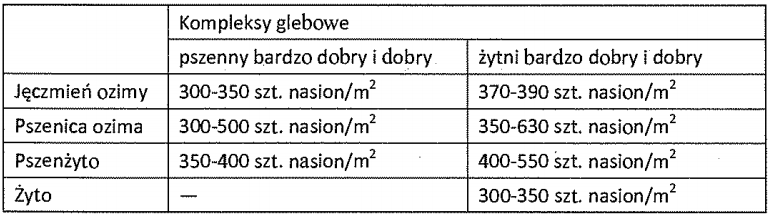 300 do 500 szt. nasion/m2  500 do 700 szt. nasion/m2200 do 350 szt. nasion/m2150 do 300 szt. nasion/m2Który z czynników ma największy wpływ na wschody roślin:zdolność kiełkowaniailość wysiewuczystość materiału siewnegozaprawianie nasionSzerokość międzyrzędzi przy uprawie zbóż wynosi:           a.  5-8 c                                      b. 10-           c. 20-30 cm                                d. 62-70 cm7.  Skutecznie można zwalczyć miotłę zbożową  w oprawie pszenicy ozimej tylko dokonując opryskua.  jesienią      b.  wiosną gdy średnia temperatura wynosi 15oCc.  w fazie strzelania w źdźbłod.  w każdym z wyżej wymienionych terminów8.  Uszkodzenia  ozimin będące skutkiem występowania suchych, mroźnych wiatrów przy                               braku okrywy śnieżnej na polach określane jest jako:         a. wysadzanie         b. wyprzenie         c. wymarzanie                   d. wysmalanieChoroba ta najczęściej poraża żyto. W kłosach zamiast ziarniaków rozwijają się ciemnofioletowe długie rożki. Jest to:SporyszRdza zbóżMączniak rzekomy  SeptoriozaNajbardziej uciążliwym chwastem w uprawie zbóż ozimych jesta. perz właściwyb. komosa białac. tasznik pospolityd. miotła zbożowa   Aby zniszczyć pleśń śniegową występującą na życie ozimym, należy wykonaća. bronowanie            b. talerzowanie      c. opryk ś.ch.                    d. orkę12. Ścieżki technologiczne w uprawie zbóż stosuje się w celua.  zwiększenia rozstawy rzędówb. oszczędności materiału siewnegoc. umożliwienia wjazdu na plantację w celu rozpoznania choróbd. ułatwienia stosowania środków ochrony roślin i nawożenia dolistnego